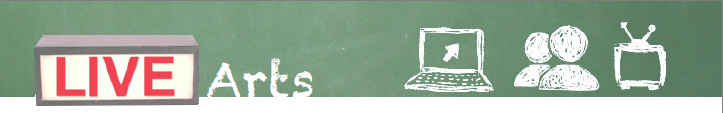 Soundtracks for Adventurous Kidswith Felipe GomezOverviewFelipe Gomez is an educator, award winning musician and adventurer. His interactive music program explores the importance of music in daily life. He will share his multi-media performance “The adventures of the Cycling Fox”, a fusion of live music, spoken word, and projections of video animations. During on-air activities, students will learn to observe sound waves, patterns in music, rhythm and pitch. Felipe will also demonstrate body percussion. Students will use what they have learned to create their own musical scenes, giving sound to their thoughts and feelings.Artist BioFelipe Gomez is an award winning musician, adventurer and public speaker. Felipe has taken the “touring musician” or “troubadour” concept to a whole new level by cycling across Canada with his 6 string bass and amp. With His project “The Bike and Bass tour”, Felipe hopes to inspire people to explore Canada, experience the outdoors, and embrace the wide diversity of art, cultures, landscapes, and wildlife that Canada has to offer. His last album Dance of the Fox won a national award for BEST INTERNATIONAL RELEASE at The Indigenous Music Awards in Winnipeg, MB, in 2015. Felipe has performed at hundreds of venues, schools, and festivals across Canada, and internationally on three continents.Curriculum outcomes reached:CP3.5 Demonstrate basic skills in use of voice and a variety of sound objects and instruments (traditional and/or homemade) using the environment (e.g., natural, constructed, imagined) as inspiration.)CP3.6 Create and perform music (vocal and instrumental) that demonstrates knowledge of:form (repeated or contrasting phrases: call/response, question/answer, rounds)rhythm (interplay of beat, tempo, and patterns of duration) pitch (combining pitch and rhythm to form melodydynamics (levels of loud/soft)texture (combining and layering sounds) tone colour (differentiate).CR3.2 Respond to arts expressions that use the environment (e.g., natural, constructed, imagined) as inspiration.CP4.5 Demonstrate increased skills and abilities in the use of voice and instruments (traditional and/or homemade) and develop compositions using Saskatchewan as inspiration.CP4.6 Create and perform music (voice and instrumental) that demonstrates knowledge of:form (round, call/response, verse/chorus, rondo)rhythm, beat, and meter (i.e., triplets, 3/4 metre, syncopation; expressive use of tempo and dynamics)pitch, melody, and pentatonic scale (do, re, mi, sol, la, do)harmony and texture (e.g., layers of sound and patterns, partner songs)timbre (e.g., instrument classifications).CR4.2 Respond thoughtfully to a variety of contemporary Saskatchewan arts expressions.CH4.1 Investigate and share discoveries about the arts in Saskatchewan through collaborative inquiry.ACTIVITY #1 - Introduction (5 minutes) Talk about the LIVE Arts, LIVE Stream presentation of “Soundtracks for Adventurous Kids” (please watch it if you haven’t, if you missed the LIVE broadcast, please email liveartsaskatchewan@gmail.com to access the archived broadcasts)What were the steps to become an Adventurer kid?Which was your favourite part of becoming an adventurer kid?What scenes of the adventure do you remember? 5.   Using your own words how do you describe your musical adventure?ACTIVITY #2 -  – Instruction (5 minutes) Tell your students that you are going to play two songs from “Soundtrack for adventurous kids ”.Listen to track 1, “Call for adventure ”.Ask students if they remember what part of the show that this song part of?Instruct them to close their eyes and imagine themselves on an adventure.Tell them to imagine friends or family members who are coming with them.Ask them what kind of landscapes and animals are on this adventure?ACTIVITY #3 - Modeling - Guided Practice/Interactive (15 minutes) Direct your students to pick up their colouring utensils in their hands and close their eyes. Listen to track 1, “Call for adventure ”Tell students to draw what they imagine when they listen to this song. Invite them to draw an obstacle to overcome on their adventure. Repeat on the opposite side of the paper, now with track 2” Magic song”.ACTIVITY #4 - Independent Working Time (15 minutes) Direct your students to get together in groups of two Play track  “ magic song”.Tell them to create their own movement choreography for it as expressive movement.Invite them to share their creations with the rest of the class.
Review and Closing (5 minutes) Ask students how the music makes them feel? Talk to the students how they can use music to evoke their feelings.  What kind of adventure would you like to do? And what music would do you use for your adventure?How can you use music and sound as an arts expression? What kind of music would do you use if you use for a quiet moment during your adventure?You can follow this lesson plan inviting the students to bring their favourite adventures books for next class. You could ask students to recreate some of the scenes by adding some music of their choice. 